МУНИЦИПАЛЬНОЕ БЮДЖЕТНОЕ ОБЩЕОБРАЗОВАТЕЛЬНОЕ УЧРЕЖДЕНИЕ«СТЕПАНОВСКАЯ СРЕДНЯЯ ОБЩЕОБРАЗОВАТЕЛЬНАЯ ШКОЛА» ВЕРХНЕКЕТСКОГО РАЙОНА ТОМСКОЙ ОБЛАСТИ636516, Россия, Томская область, Верхнекетский район, пос.Степановка, пер. Аптечный,   дом 5 тел./факс: (8-382) 58-25-1-66; Е-mail: stepanovca@mail.ru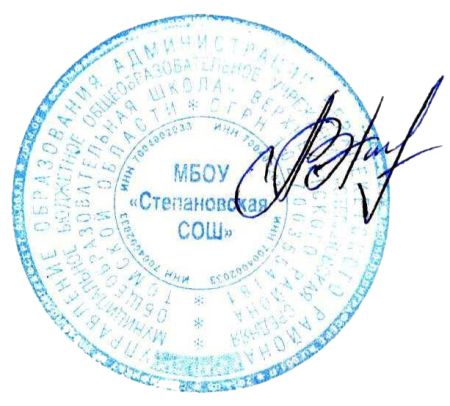                                        ПОЛОЖЕНИЕо разработке и реализацииоб индивидуальном образовательном маршруте (ИОМ)для учащихся с ограниченными возможностями здоровья1. Общие положения1.1. Настоящее положение об индивидуальном образовательном маршруте для учащихся с ограниченными возможностями здоровья  (далее Положение) разработано в целях создания условий для максимальной реализации особых образовательных потребностей ребенка с ограниченными возможностями здоровья  в процессе обучения, социализации, и воспитания на уровне начального общего образования, основного общего образования, среднего общего образования. 1.2. Индивидуальный образовательный маршрут (далее – ИОМ) определяет специфику освоения содержания образовательного стандарта на основе индивидуальной программы реабилитации ребенка с ОВЗ, рекомендаций ТПМПК, ППк школы, комплексной диагностики особенностей личности ребёнка, ожиданий родителей с целью создания условий для максимальной реализации особых образовательных потребностей ребенка в процессе обучения и воспитания.1.3. ИОМ составляется для детей с ограниченными возможностями здоровья, получающих образование в следующих формах обучения:инклюзивно (полная/частичная);интегрированно;индивидуально (на дому).1.4.Индивидуальный образовательный маршрут направлен на преодоление несоответствия между процессом обучения, воспитания и социализации ребенка с психофизическим нарушением  по образовательным программам определенного уровня  образования и реальными возможностями  ребенка, исходя из структуры его нарушения, познавательных потребностей и возможностей.1.5.Нормативно-правовой базой проектирования  индивидуальных образовательных маршрутов является закон Российской Федерации от 29.12.2012 № 273-ФЗ «Об образовании в Российской федерации», закрепляющий право учащихся на индивидуальную образовательную программу (п.2, ст.34).1.6. Индивидуальный образовательный маршрут, разрабатывается специалистами школы, согласуется с родителями (законными представителями), утверждается директором школы (Приложение 1).1.7. Порядок корректировки программы индивидуальных образовательных программ определен этим Положением.1.8. Содержательной основой разработки индивидуальной образовательной программы служат: адаптированные образовательные программы для учащихся с ограниченными возможностями здоровья и требования к результатам освоения образования программ и базисный учебный план. Содержание индивидуальной программы отбирается с учётом своеобразия темпа развития ребенка и взаимосвязи физического и психического становления ребенка.2. Организационно-педагогические условия проектирования индивидуальногообразовательного маршрутаОрганизационно – педагогические условия проектирования ИОМ включают наличие в школе службы сопровождения, в рамках которой проводится комплексная оценка специалистами необходимости и целесообразности разработки для ребенка с ОВЗ ИОМ. В качестве такой структуры в школе выступает ППк.  Необходимым условием проектирования ИОМ является согласие родителей (законных представителей) на обучение ребенка инклюзивно или индивидуально (на дому), согласие родителей (законных представителей) на обучение ребенка по адаптированной основной общеобразовательной программе (далее –АООП).3. Разработчики и участники реализации индивидуального образовательного маршрута3.1. ПП консилиум проектирует необходимые структурные составляющие ИОМ, выбирает временной отрезок, корректирует содержание ИОМ, анализирует динамику показателей психического и психологического развития учащегося на уровне сформированности ключевых компетенций.3.2. Педагог-психолог, учитель – логопед, классный руководитель (при инклюзивном обучении) – представляют комплексное изучение психолого – педагогического статуса ребенка с ограниченными возможностями здоровья, составляют комплексную характеристику ребенка с ОВЗ.3.3.Учитель – предметник – разрабатывает и корректирует индивидуальную образовательную программу в соответствии с рекомендациями специалистов ППк, рекомендациями ТПМПК; в соответствии с требованиями АООП; описывает способы и приемы, посредством которых учащийся будет осваивать содержание образования в конкретной предметной области.3.4.Социальный педагог совместно с классным руководителем (при инклюзивном образовании) планирует формы работы по реализации ИОМ в части социализации учащихся, внеурочную занятость детей с ОВЗ.3.5.Заместитель директора по УР (координатор) координирует деятельность всех участников образовательного процесса, анализирует требования федерального государственного образовательного  стандарта, содержание учебного плана, разработку и реализацию ИУП (при необходимости).3.6. Директор школы несёт ответственность за содержание и выполнение ИОМ.3.7.Родитель  (законный представитель) – вносит предложения по организации образовательного процесса; предоставляет документы, подтверждающие статус ребенка с ОВЗ.4. Основные этапы разработки и реализации ИОМ4.1. Основными этапами разработки и реализации индивидуального образовательного маршрута являются:Выявление и анализ проблем развития ребенка с ОВЗ (на уровне школьного ППк) специалистами сопровождения (диагностика специалистами сопровождения).Определение возможности инклюзии конкретного  ребенка, условий и форм инклюзии (из заключения ПМПК).Предварительное определение вида и объёма необходимой помощи (образовательной, психолого-педагогической), исходя из имеющихся или привлеченных ресурсов.4.2.Проведение предварительной работы, направленной на подготовку к инклюзии, индивидуальному обучению (на дому): с ребёнком и его родителями, педагогами школы.4.3.Организация образовательного процесса:- разработка адаптированных образовательных программ;- разработка коррекционно-развивающих программ в зависимости от уровня знаний, возможностей и способностей ребенка;- обсуждение на заседании ППк, проектирование ИОМ, утверждение.- реализация ИОМ (систематическое сопровождение образовательного процесса; оценка результатов обучения и социализации).5. Порядок ведения ИОМ и ответственность должностных лиц5.1. ИОМ впервые оформляется при наличии показаний ПМПК, рекомендаций ППк и согласия родителей (законных представителей) учащегося.5.2. Ответственность за своевременное  заполнение, хранение и общее оформление ИОМ возлагается на специалиста ППк  школы педагога-психолога.5.3. Классные руководители, учителя-предметники и другие специалисты сопровождения вносят необходимую информацию по запросу школьного психолога не менее 1 раза в четверть или чаще при необходимости.5.4. ИОМ учащегося хранится у школьного психолога, в отдельной папке на каждого ребенка с ОВЗ, весь период обучения ребенка с ОВЗ в ОО.5.5. Доступ к ИОМ обучающихся  должен быть ограничен. Право доступа имеют специалисты ППк, учителя, работающие с ребенком с ОВЗ для внесения необходимых данных, корректировки ИОМ.5.6. Запрещается выдача ИОМ учащимся и их родителям на руки, кроме случаев перевода в другое учебное заведение. При переводе в другое учебное заведение родители (законные представители) должны представить директору заявление с запросом данной информации на учащегося с ОВЗ.5.7. Осуществление контроля за реализацией ИОМ осуществляет заместитель директора по УР согласно плана внутришкольного контроля.5.8.По завершению учебного года педагог-психолог и учитель –логопед знакомят родителей (законных представителей) с рекомендациями контрольного среза диагностических работ.Приложение № 1 МУНИЦИПАЛЬНОЕ БЮДЖЕТНОЕ ОБЩЕОБРАЗОВАТЕЛЬНОЕ УЧРЕЖДЕНИЕ«СТЕПАНОВСКАЯ СРЕДНЯЯ ОБЩЕОБРАЗОВАТЕЛЬНАЯ ШКОЛА» ВЕРХНЕКЕТСКОГО РАЙОНА ТОМСКОЙ ОБЛАСТИ636516, Россия, Томская область, Верхнекетский район, пос.Степановка, пер. Аптечный,   дом 5 тел./факс: (8-382) 58-25-1-66; Е-mail: stepanovca@mail.ruИНДИВИДУАЛЬНЫЙ ОБРАЗОВАТЕЛЬНЫЙ МАРШРУТ на 2022-2023 учебный годФ.И.О  –Дата рождения -Класс – Заключение: Рекомендации: обучение по АОП НОО и ООО для детей с ЗПР (с учётом варианта 7.1 по ФГОС НОО обучающихся с ОВЗ)Ознакомлены:Классный руководитель			________________		(           )Педагог-психолог				_________________		(           )Учитель-логопед                                         __________________             (        )Социальный педагог			_________________		(           )Родитель (законный представитель)	_________________		(           )Приложение № 2Психологическое представлениеотсутствие сформированных навыков, умений, способностейслабо сформированные навыков, умений, способностейнеустойчиво сформированные навыков, умений, способностей сформированные навыков, умений, способностей самостоятельно используемые навыки, умения, способностиПриложение № 3Логопедическое представлениеОсобенности речевого развитияРАССМОТРЕНОПедагогический советПротокол №  3 от  21.03.2022 г.                                             УТВЕРЖДАЮ              Директор МБОУ «Степановская СОШ»_____Л.В.Гавриловаприказ №  40   от  28.03.2022    г.  Принято на педагогическом совете«___»___________202__г.Протокол № __Согласовано: родитель/законный представитель«___»_____________202__г.___________ УтверждаюДиректор МБОУ «Степановская СОШ»___________Л.В.ГавриловаПриказ от «___»__________202___г.№___Направление работы (специалист)Кол-во часов в неделюВремя проведенияИспользуемые программы и технологииФорма проведения занятий(индивидуальная, групповая, классно-урочная)Ф.И.О. специалистаОбучение в классе, индивидуально, на дому (нужное подчеркнуть)Психологическая помощь (педагог-психолог)Социальный педагогМедицинское сопровождениеВнеурочная деятельность (кружки, секции в ОО)Внеурочная деятельность (кружки, секции вне ОО):Особенности учебной деятельностиКонкретные показатели Конкретные показатели Конкретные показатели Особенности учебной деятельности1.Произвольность психических процессов1.Произвольность психических процессов1.Произвольность психических процессовСосредоточен, не отвлекается во время уроковСосредоточен, не отвлекается во время уроковСосредоточен, не отвлекается во время уроковОсобенности учебной деятельности1.Произвольность психических процессов1.Произвольность психических процессов1.Произвольность психических процессовПонимает и принимает требования учителяПонимает и принимает требования учителяПонимает и принимает требования учителяОсобенности учебной деятельности2.Развитие мышления2.Развитие мышления2.Развитие мышленияПрилагает усилия при возникновении трудностейПрилагает усилия при возникновении трудностейПрилагает усилия при возникновении трудностейОсобенности учебной деятельности2.Развитие мышления2.Развитие мышления2.Развитие мышленияОбобщениеОбобщениеОбобщениеОсобенности учебной деятельности2.Развитие мышления2.Развитие мышления2.Развитие мышленияОтделяет существенное от несущественногоОтделяет существенное от несущественногоОтделяет существенное от несущественногоОсобенности учебной деятельности3.Сформированность возможных учебных действий3.Сформированность возможных учебных действий3.Сформированность возможных учебных действийСвязно рассказывает о событиях жизниСвязно рассказывает о событиях жизниСвязно рассказывает о событиях жизниОсобенности учебной деятельности3.Сформированность возможных учебных действий3.Сформированность возможных учебных действий3.Сформированность возможных учебных действийПонимает и выполняет указания и пути их решенияПонимает и выполняет указания и пути их решенияПонимает и выполняет указания и пути их решенияОсобенности учебной деятельности3.Сформированность возможных учебных действий3.Сформированность возможных учебных действий3.Сформированность возможных учебных действийОпределяет основной вопрос и пути его выполненияОпределяет основной вопрос и пути его выполненияОпределяет основной вопрос и пути его выполненияОсобенности учебной деятельности3.Сформированность возможных учебных действий3.Сформированность возможных учебных действий3.Сформированность возможных учебных действийОсуществляет математические операции без опоры на наглядностьОсуществляет математические операции без опоры на наглядностьОсуществляет математические операции без опоры на наглядностьОсобенности учебной деятельности4. Работоспособность4. Работоспособность4. РаботоспособностьУдовлетворительная работоспособность в течение всего урокаУдовлетворительная работоспособность в течение всего урокаУдовлетворительная работоспособность в течение всего урокаОсобенности учебной деятельности4. Работоспособность4. Работоспособность4. РаботоспособностьУтомляется ( к середине, к концу)Утомляется ( к середине, к концу)Утомляется ( к середине, к концу)Особенности учебной деятельности                                   5. Обучаемость                                   5. Обучаемость                                   5. ОбучаемостьНе удерживает инструкциюНе удерживает инструкциюНе удерживает инструкциюОсобенности учебной деятельности                                   5. Обучаемость                                   5. Обучаемость                                   5. ОбучаемостьКак принимает помощьКак принимает помощьКак принимает помощьОсобенности учебной деятельности                                   5. Обучаемость                                   5. Обучаемость                                   5. ОбучаемостьВид помощи( стимулирующая, организующая, обучающаясясодержательная)Вид помощи( стимулирующая, организующая, обучающаясясодержательная)Вид помощи( стимулирующая, организующая, обучающаясясодержательная)Особенности учебной деятельности6. Отношение к школе6. Отношение к школе6. Отношение к школеРавнодушноеРавнодушноеРавнодушноеОсобенности учебной деятельности6. Отношение к школе6. Отношение к школе6. Отношение к школеОтрицательноеОтрицательноеОтрицательноеОсобенности учебной деятельности6. Отношение к школе6. Отношение к школе6. Отношение к школеПоложительноеПоложительноеПоложительноеОсобенности учебной деятельности6. Отношение к школе6. Отношение к школе6. Отношение к школеНеустойчивоеНеустойчивоеНеустойчивоеОсобенности учебной деятельности7.Наличие учебной мотивации7.Наличие учебной мотивации7.Наличие учебной мотивацииЗаинтересован в хорошей оценкеЗаинтересован в хорошей оценкеЗаинтересован в хорошей оценкеОсобенности учебной деятельности7.Наличие учебной мотивации7.Наличие учебной мотивации7.Наличие учебной мотивацииИмеет все необходимые учебные принадлежностиИмеет все необходимые учебные принадлежностиИмеет все необходимые учебные принадлежностиОсобенности учебной деятельности7.Наличие учебной мотивации7.Наличие учебной мотивации7.Наличие учебной мотивацииУсваивает школьную программуУсваивает школьную программуУсваивает школьную программу8. Уровень тревожности8. Уровень тревожности8. Уровень тревожностиОтсутствие противоречий между требованиями учителя и родителямиОтсутствие противоречий между требованиями учителя и родителямиОтсутствие противоречий между требованиями учителя и родителями8. Уровень тревожности8. Уровень тревожности8. Уровень тревожностиОтсутствие противоречий между требованиями взрослого и возможностями ребенкаОтсутствие противоречий между требованиями взрослого и возможностями ребенкаОтсутствие противоречий между требованиями взрослого и возможностями ребенка9. Особенности поведения и общения9. Особенности поведения и общения9. Особенности поведения и общенияУравновешенныйУравновешенныйУравновешенный9. Особенности поведения и общения9. Особенности поведения и общения9. Особенности поведения и общенияЗаторможенЗаторможенЗаторможен9. Особенности поведения и общения9. Особенности поведения и общения9. Особенности поведения и общенияВозбудим, расторможенВозбудим, расторможенВозбудим, расторможен9. Особенности поведения и общения9. Особенности поведения и общения9. Особенности поведения и общенияАгрессивен, грубАгрессивен, грубАгрессивен, груб9. Особенности поведения и общения9. Особенности поведения и общения9. Особенности поведения и общенияКонтактность (общительный,замкнут)Контактность (общительный,замкнут)Контактность (общительный,замкнут)Плаксивый, раздражительныйПлаксивый, раздражительныйОсвоение правил школьной жизниОсвоение правил школьной жизниАктивен, пассивенАктивен, пассивенИмеет постоянных приятелей в классеИмеет постоянных приятелей в классеМожет обратиться с просьбой к учителюМожет обратиться с просьбой к учителюУважительно относиться к учителю, соблюдает дисциплинуУважительно относиться к учителю, соблюдает дисциплинуИмеет опрятный внешний вид в течение дняИмеет опрятный внешний вид в течение дняПри ответах контролирует движение и темпПри ответах контролирует движение и темпВладеет собойВладеет собой10. Прочие характеристики10. Прочие характеристики10. Прочие характеристикиСанитарно-гигиенические навыкиСанитарно-гигиенические навыки10. Прочие характеристики10. Прочие характеристики10. Прочие характеристикиСамообслуживаниеСамообслуживание10. Прочие характеристики10. Прочие характеристики10. Прочие характеристикиОтношение с родителямиОтношение с родителями10. Прочие характеристики10. Прочие характеристики10. Прочие характеристикиОтношение с одноклассникамиОтношение с одноклассниками10. Прочие характеристики10. Прочие характеристики10. Прочие характеристикиВредные привычкиВредные привычкиКритерии 1-2 кл.3-4 кл.5-67-9 кл.Речевая среда и социальных условиях (недостатки речи у близких, двуязычие, наследственность)Общая и мелкая моторикаАртикуляционный аппаратУстная речь:Общее звучание речиПонимание речиАктивный словарьГрамматический строй речиСлоговая структура речиЗвукопроизношениеФонематическое восприятие, звуковой анализ, синтезСвязная речьТемп и плавность речи (особенности речи)ЧтениеПисьмоЗаключениеНаправление диагностикиВиды нарушения1 кл.1 кл.2 кл.2 кл.3 кл.3 кл.4 кл.4 кл.5 кл.5 кл.6 кл.6 кл.7 кл7 кл8 кл.8 кл.9 кл.9 кл.Направление диагностикиВиды нарушениянкнкнкнкнкнкнкнкнкРечь устная:звукопроизношениеНарушение звукопроизношения и просодической стороны речи:а) отсутствие звукаб) искажениев) заменыфонематический слуха) фонематический слух нарушенб) фонематический слух нарушен грубо нарушенв) фонематический слух нарушен незначительно нарушенслоговая структураа) слоговая структура нарушена: упрощение, перестановка б) слоговая структура грубо нарушеналексическая сторона речиа) объем словарного запасаб) в рамках обиходно-бытовой тематикив) наличие практических обобщенийграмматический строй речи-нарушен-аграмматизмысвязная речь-низкий уровень развития связной речи-затруднен рассказ-затруднен пересказ Речь письменная (выявление нарушений письма, характер специфических ошибок, степень выраженности)Нарушение письменной речи, обусловленное системным недоразвитием речизапись под диктовку прописных букв;диктант слогов; слов различной структуры;запись предложения после однократного прослушивания;слуховой диктант;списывание слов, предложений с рукописного текста; слов и предложений с печатного текстаЧтение:Побуквенное, послоговое, целыми словами